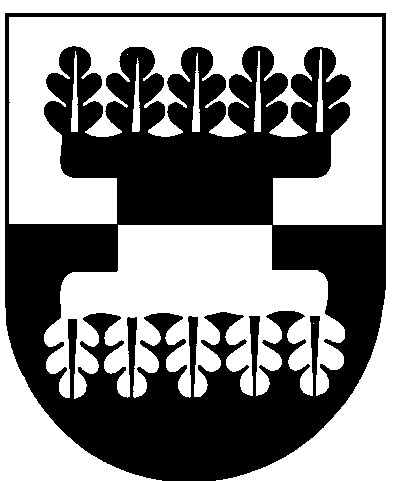 ŠILALĖS RAJONO SAVIVALDYBĖS ADMINISTRACIJOSDIREKTORIUSDĖL ŠILALĖS RAJONO SAVIVALDYBĖS VALSTYBĖS TARNAUTOJŲ IR DARBUOTOJŲ, DIRBANČIŲ PAGAL DARBO SUTARTIS, PAREIGYBIŲ, KURIOMS TAIKOMOS KONKREČIOS VALSTYBINĖS KALBOS MOKĖJIMO KATEGORIJOS, SĄRAŠŲ PATVIRTINIMO2022 m. vasario 15 d. Nr. DĮV-115ŠilalėVadovaudamasis Lietuvos Respublikos vietos savivaldos įstatymo 7 straipsnio 13 punktu, 29 straipsnio 8 dalies 2 punktu,  įgyvendindamas Lietuvos Respublikos Vyriausybės 2003 m. gruodžio 24 d. nutarimą Nr. 1688 „Dėl Valstybinės kalbos mokėjimo kategorijų nustatymo ir jų taikymo tvarkos aprašo patvirtinimo“: 1. T v i r t i n u  pridedamus:1.1. Šilalės rajono savivaldybės administracijos valstybės tarnautojų pareigybių, kurioms taikomos konkrečios valstybinės kalbos mokėjimo kategorijos, sąrašą; 1.2. Šilalės rajono savivaldybės administracijos darbuotojų, dirbančių pagal darbo sutartis ir gaunančių darbo užmokestį iš savivaldybės biudžeto, pareigybių,  kurioms taikomos konkrečios valstybinės kalbos mokėjimo kategorijos, sąrašą.2. P a v e d u paskelbti šį įsakymą Šilalės rajono savivaldybės interneto svetainėje www.silale.lt ir Teisės aktų registre.Šis įsakymas gali būti skundžiamas Lietuvos Respublikos administracinių bylų teisenos įstatymo nustatyta tvarka Lietuvos administracinių ginčų komisijos Klaipėdos apygardos skyriui (H. Manto g. 37, 92236 Klaipėda) arba Regionų apygardos administracinio teismo Klaipėdos rūmams (Galinio Pylimo g. 9, 91230 Klaipėda) per vieną mėnesį nuo šio įsakymo paskelbimo arba įteikimo suinteresuotam asmeniui dienos.Administracijos direktorius 	Gedeminas  Sungaila